АДМИНИСТРАЦИЯ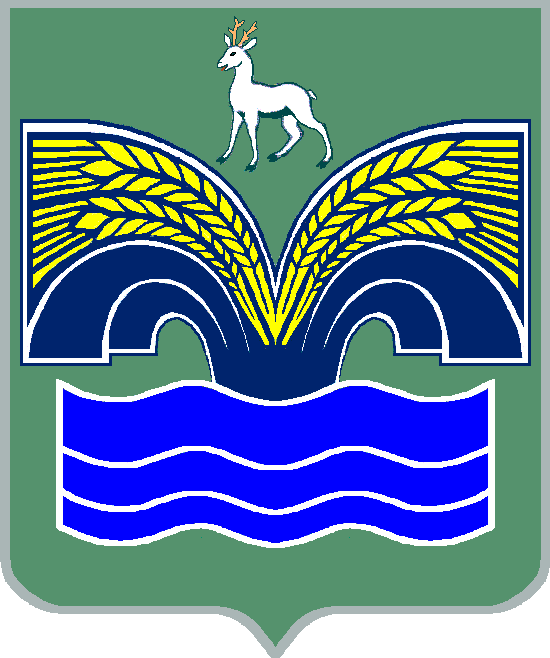 МУНИЦИПАЛЬНОГО РАЙОНА КРАСНОЯРСКИЙ                           САМАРСКОЙ ОБЛАСТИПОСТАНОВЛЕНИЕот ________________   № _______О внесении изменений в муниципальную программу «Развитие физической культуры и спорта на территории муниципального района Красноярский Самарской области на 2021 - 2024 годы»В соответствии с п. 3 ч. 4 ст. 36 Федерального закона от 06.10.2003        № 131-ФЗ «Об общих принципах организации местного самоуправления в Российской Федерации», п.5 ст.44 Устава муниципального района Красноярский Самарской области, принятого решением Собрания представителей муниципального района Красноярский Самарской области от 14.05.2015 № 20-СП, в целях оптимизации затрат и эффективного использования финансовых ресурсов Администрация муниципального района Красноярский Самарской области ПОСТАНОВЛЯЕТ: 1. Внести в муниципальную программу «Развитие физической культуры и спорта  на территории муниципального района Красноярский Самарской области на 2021 - 2024 годы», утвержденную постановлением администрации муниципального района Красноярский Самарской области от 25.06.2021  № 171 (с изменениями от 24.12.2021 № 386, от 29.06.2022                 № 158, от 11.10.2022 №258, от 17.11.2023 № 297) (далее - Программа) следующие изменения:1.1. Раздел Паспорта Программы «Объемы и источники финансирования мероприятий Программы» изложить в следующей редакции:«»;1.2. Раздел 3 «Обоснование объема финансовых средств, необходимых для реализации Программы» Программы изложить в следующей редакции:«Общий объем финансирования муниципальной программы «Развитие физической культуры и спорта на территории муниципального района Красноярский Самарской области на 2021-2024 годы» за счет средств бюджета муниципального района Красноярский Самарской области составит 594400,2 тыс. рублей.Планируемый объем финансирования по годам: на 2021 г. – 1090,0 тыс. рублей; 	на 2022 г. – 156102,9 тыс. рублей, в том числе формируемых за счет средств, поступающих из областного бюджета – 65831,3 тыс. рублей;  на 2023 г. – 173142,3 тыс. рублей, в том числе формируемых за счет средств, поступающих из областного бюджета – 71592,9 тыс. рублей; на 2024 г. -  264065,0  тыс. рублей, в том числе формируемых за счет средств, поступающих из областного бюджета – 166400,0 тыс. рублей.»;1.3. Приложение 1 к Программе «Перечень мероприятий муниципальной программы «Развитие физической культуры и спорта на территории муниципального района Красноярский Самарской области на 2021 - 2024 годы» изложить согласно приложению 1 к настоящему постановлению;1.4. Приложение 2 к Программе «Перечень показателей (индикаторов), характеризующих достижение поставленных целей и задач муниципальной программы «Развитие физической культуры и спорта  на территории муниципального района Красноярский Самарской области на 2021 - 2024 годы» изложить согласно приложению 2 к настоящему постановлению.	2.  Опубликовать настоящее постановление в газете «Красноярский вестник» и разместить на официальном сайте Администрации муниципального района Красноярский Самарской области                                        в сети Интернет.3. Настоящее постановление вступает в силу со дня его официального опубликования. 4. Контроль выполнения настоящего постановления возложить на Врио заместителя Главы муниципального района Красноярский Самарской области  по  социальным вопросам  С.А.Балясову.Глава  района                                                                            Ю.А.Горяинов Щитанова   2-01-66СОГЛАСОВАНО:Врио заместителя Главы муниципальногорайона Красноярский по социальным вопросам  	        С.А.БалясоваРуководитель финансовогоуправления                                                                                 	    Е.Е.ГоловановаРуководитель правового управления                                                      Н.А.Держаев    Руководитель управлениямолодежной политики	       С.А.ЩитановаРуководитель  МКУ – управление	строительства и ЖКХ 		        А.С.ГавриловНачальник общего отдела                                                                        О.К.МорозоваПриложение 1к постановлению администрациимуниципального района Красноярский Самарской областиот _____________  № _______ 						«ПРИЛОЖЕНИЕ 1к Программе «Развитие физической культуры и спорта на территории муниципального района Красноярский Самарской области                                   на 2021 - 2024 годы»Перечень мероприятий муниципальной программы «Развитие физической культуры и спорта на территории муниципального района Красноярский Самарской области на 2021 - 2024 годы»	Приложение  2                                                                                                                                                       	 к постановлению администрации  муниципального района Красноярский   Самарской области                                                                                                                 от _____________ №  ______Перечень показателей (индикаторов), характеризующих достижение поставленных целей и задач Программы ». Объемы и источники финансирования мероприятий ПрограммыОбщий объем финансирования за счет средств бюджета муниципального района Красноярский Самарской области -  594 400,2 тыс. рублей, из них:2021 год – 1090,0 тыс. рублей;2022 год – 156102,9  тыс. рублей;2023 год – 173142,3  тыс. рублей;2024 год –264065,0 тыс. рублей № п/пНаименование мероприятияСумма, тыс. руб.Сумма, тыс. руб.Сумма, тыс. руб.Сумма, тыс. руб.Источник
финансированияИсполнитель № п/пНаименование мероприятия2021 г.2022 г.2023 г.2024 г.Пропаганда физической культуры, спорта и здорового образа жизниПропаганда физической культуры, спорта и здорового образа жизниПропаганда физической культуры, спорта и здорового образа жизниПропаганда физической культуры, спорта и здорового образа жизниПропаганда физической культуры, спорта и здорового образа жизниПропаганда физической культуры, спорта и здорового образа жизниПропаганда физической культуры, спорта и здорового образа жизниПропаганда физической культуры, спорта и здорового образа жизни1.1.Информационная поддержка раздела «Спорт» на сайте Администрации муниципального района Красноярский Самарской области0000Финансирование не треб уетсяМКУ «Красноярский спортивный комплекс» муниципального района Красноярский Самарской области 1.2.Размещение информации о спортивных мероприятиях района в СМИ, в том числе в газете «Красноярские новости»0000Финансирование не требуетсяМКУ «Красноярский спортивный комплекс» муниципального района Красноярский Самарской области 1.3.Организация и проведение  флешмобов по пропаганде спорта и здорового образа жизни  «Спорт -  это норма жизни!»0000Финансирование не требуетсяМКУ «Красноярский спортивный комплекс» муниципального района Красноярский Самарской области ИТОГО по разделу 1ИТОГО по разделу 100002. Создание условий для подготовки спортивных сборных команд муниципального района Красноярский Самарской области2. Создание условий для подготовки спортивных сборных команд муниципального района Красноярский Самарской области2. Создание условий для подготовки спортивных сборных команд муниципального района Красноярский Самарской области2. Создание условий для подготовки спортивных сборных команд муниципального района Красноярский Самарской области2. Создание условий для подготовки спортивных сборных команд муниципального района Красноярский Самарской области2. Создание условий для подготовки спортивных сборных команд муниципального района Красноярский Самарской области2. Создание условий для подготовки спортивных сборных команд муниципального района Красноярский Самарской области2. Создание условий для подготовки спортивных сборных команд муниципального района Красноярский Самарской области2.1.Организация участия спортсменов всех возрастных категорий населения,  в том числе  лиц с ограниченными возможностями здоровья, в составе сборных  команд  муниципального района Красноярский Самарской области  в официальных региональных, всероссийских и международных соревнованиях, а также поощрение спортсменов, занявших призовые места 850,01000,01732,01800,0Бюджет муниципального района Красноярский Самарской областиМКУ «Красноярский спортивный комплекс» муниципального района Красноярский Самарской областиИТОГО по разделу 2ИТОГО по разделу 2850,01000,01732,01800,03. Развитие массовой физической культуры и спорта3. Развитие массовой физической культуры и спорта3. Развитие массовой физической культуры и спорта3. Развитие массовой физической культуры и спорта3. Развитие массовой физической культуры и спорта3. Развитие массовой физической культуры и спорта3. Развитие массовой физической культуры и спорта3. Развитие массовой физической культуры и спорта3.1.Организация и проведение физкультурно-оздоровительных и спортивных массовых мероприятий на территории района (в том числе с участием лиц с ограниченными возможностями здоровья и ВФСК ГТО)100,0400,0698,0750,0Бюджет муниципального района Красноярский Самарской областиМКУ «Красноярский спортивный комплекс» муниципального района Красноярский Самарской области3.2.Реализация на территории муниципального района Красноярский Самарской области проекта «Спорт в каждый дом»0100,0110,0150,0Бюджет муниципального района Красноярский Самарской областиМКУ «Красноярский спортивный комплекс» муниципального района Красноярский Самарской области3.3.Реализация на территории муниципального района Красноярский Самарской области проекта «Уроки здоровья»0000Бюджет муниципального района Красноярский Самарской областиМКУ «Красноярский спортивный комплекс» муниципального района Красноярский Самарской области3.4.Реализация на территории муниципального района Красноярский Самарской области проекта «Строительство и оснащение физкультурно-спортивного комплекса с плавательным бассейном в  с. Красный Яр»065831,371592,9166400,0Средства, поступившие в бюджет  муниципального района Красноярский Самарской области из областного бюджета Самарской областиМКУ - управление строительства и ЖКХ администрации муниципального района Красноярский Самарской области3.4.Реализация на территории муниципального района Красноярский Самарской области проекта «Строительство и оснащение физкультурно-спортивного комплекса с плавательным бассейном в  с. Красный Яр»088601,698619,494535,0Бюджет муниципального района Красноярский Самарской областиМКУ - управление строительства и ЖКХ администрации муниципального района Красноярский Самарской области3.5.Приобретение спортивного инвентаря для развития массовых видов спорта, в том числе детского спорта140,0170,0390,0430,0Бюджет муниципального района Красноярский Самарской областиМКУ «Красноярский спортивный комплекс» муниципального района Красноярский Самарской областиИТОГО по разделу 3240,0155102,9171410,3262265,0ИТОГО ПО ПРОГРАММЕИТОГО ПО ПРОГРАММЕ1090,0156102,9173142,3264065,0«Приложение 2к Программе «Развитие физической культуры и спорта на территории муниципального района Красноярский Самарской   области на 2021-2024 годы»п/пНаименование цели, задачи, показателя (индикатора)ЕдиницыизмеренияБазовые показатели 2020 годПрогнозируемые значения показателя (индикатора)Прогнозируемые значения показателя (индикатора)Прогнозируемые значения показателя (индикатора)Прогнозируемые значения показателя (индикатора)п/пНаименование цели, задачи, показателя (индикатора)ЕдиницыизмеренияБазовые показатели 2020 год2021 год2022 год2023 год2024 годЦель - создание условий, направленных на формирование здорового образа жизни, увеличение численности населения, систематически занимающегося разными формами физической культуры и спорта, развитие массового спорта на территории муниципального района Красноярский Самарской областиЦель - создание условий, направленных на формирование здорового образа жизни, увеличение численности населения, систематически занимающегося разными формами физической культуры и спорта, развитие массового спорта на территории муниципального района Красноярский Самарской областиЦель - создание условий, направленных на формирование здорового образа жизни, увеличение численности населения, систематически занимающегося разными формами физической культуры и спорта, развитие массового спорта на территории муниципального района Красноярский Самарской областиЦель - создание условий, направленных на формирование здорового образа жизни, увеличение численности населения, систематически занимающегося разными формами физической культуры и спорта, развитие массового спорта на территории муниципального района Красноярский Самарской областиЦель - создание условий, направленных на формирование здорового образа жизни, увеличение численности населения, систематически занимающегося разными формами физической культуры и спорта, развитие массового спорта на территории муниципального района Красноярский Самарской областиЦель - создание условий, направленных на формирование здорового образа жизни, увеличение численности населения, систематически занимающегося разными формами физической культуры и спорта, развитие массового спорта на территории муниципального района Красноярский Самарской областиЦель - создание условий, направленных на формирование здорового образа жизни, увеличение численности населения, систематически занимающегося разными формами физической культуры и спорта, развитие массового спорта на территории муниципального района Красноярский Самарской областиЦель - создание условий, направленных на формирование здорового образа жизни, увеличение численности населения, систематически занимающегося разными формами физической культуры и спорта, развитие массового спорта на территории муниципального района Красноярский Самарской областиЗадача 1. Пропаганда физической культуры, спорта и здорового образа жизниЗадача 1. Пропаганда физической культуры, спорта и здорового образа жизниЗадача 1. Пропаганда физической культуры, спорта и здорового образа жизниЗадача 1. Пропаганда физической культуры, спорта и здорового образа жизниЗадача 1. Пропаганда физической культуры, спорта и здорового образа жизниЗадача 1. Пропаганда физической культуры, спорта и здорового образа жизниЗадача 1. Пропаганда физической культуры, спорта и здорового образа жизниЗадача 1. Пропаганда физической культуры, спорта и здорового образа жизни1Количество публикаций, освещаемых в СМИ событий в сфере физической культуры и спортаед.5560702502802Количество проведенных флешмобов по пропаганде спорта и здорового образа жизниед.6781014Задача 2. Создание условий для подготовки спортивных сборных команд муниципального района Красноярский Самарской областиЗадача 2. Создание условий для подготовки спортивных сборных команд муниципального района Красноярский Самарской областиЗадача 2. Создание условий для подготовки спортивных сборных команд муниципального района Красноярский Самарской областиЗадача 2. Создание условий для подготовки спортивных сборных команд муниципального района Красноярский Самарской областиЗадача 2. Создание условий для подготовки спортивных сборных команд муниципального района Красноярский Самарской областиЗадача 2. Создание условий для подготовки спортивных сборных команд муниципального района Красноярский Самарской областиЗадача 2. Создание условий для подготовки спортивных сборных команд муниципального района Красноярский Самарской областиЗадача 2. Создание условий для подготовки спортивных сборных команд муниципального района Красноярский Самарской области1 Количество призовых мест, завоеванных спортсменами муниципального района Красноярский Самарской областиед.2422502803003302Количество спортсменов муниципального района Красноярский Самарской области всех возрастных категорий населения,  в том числе  лиц с ограниченными возможностями здоровья,  принявших участие в официальных региональных, межрегиональных, всероссийских и международных соревнованияхчел.682725850880950Задача 3. Развитие массовой физической культуры и спортаЗадача 3. Развитие массовой физической культуры и спортаЗадача 3. Развитие массовой физической культуры и спортаЗадача 3. Развитие массовой физической культуры и спортаЗадача 3. Развитие массовой физической культуры и спортаЗадача 3. Развитие массовой физической культуры и спортаЗадача 3. Развитие массовой физической культуры и спортаЗадача 3. Развитие массовой физической культуры и спорта1Доля населения в возрасте от 3 до 79 лет, систематически занимающихся физической культурой и спортом, в общей численности населения в возрасте от 3 до 79 лет%44,447,350,253,655,82Количество граждан  с ограниченными возможностями здоровья, систематически занимающихся физической культурой и спортомчел.5585605755907603Количество проведенных физкультурно-оздоровительных и спортивных массовых   мероприятий на территории муниципального района Красноярский Самарской областиед.828494100		1204Доля граждан пожилого возраста, удовлетворенных качеством районных спортивных мероприятий в отчетном году, в общем количестве опрошенных граждан пожилого возраста, принявших участие в районных спортивных мероприятиях%1001001001001005Количество установленных уличных мини- спортивных комплексов  ед.001116Количество спортивных  секций, клубов, федераций и  иных   спортивных объединений, обеспеченных новым спортивным инвентарем на территории муниципального района Красноярский Самарской областиед.02310107.Количество вводимых объектов физической культуры и спортаед.00001